SECRETARIA DE EDUCACIONAREA: EDUCACIÓN ARTSTICAGRADO: SÉPTIMOOBJETIVO: OBJETIVOS DEL GRADO:  - Indagar acerca de las posibilidades expresivas que ofrecen los lenguajes artísticos.- Reconocer los elementos propios de los lenguajes artísticos en el contexto social- Analizar los elementos propios de los lenguajes  artísticos en el desarrollo de la historia del hombre- Expresar sensaciones, sentimientos e ideas a través de producciones artísticas.SECRETARIA DE EDUCACIONAREA: EDUCACIÓN ARTSTICAGRADO: SÉPTIMOOBJETIVO: OBJETIVOS DEL GRADO:  - Indagar acerca de las posibilidades expresivas que ofrecen los lenguajes artísticos.- Reconocer los elementos propios de los lenguajes artísticos en el contexto social- Analizar los elementos propios de los lenguajes  artísticos en el desarrollo de la historia del hombre- Expresar sensaciones, sentimientos e ideas a través de producciones artísticas.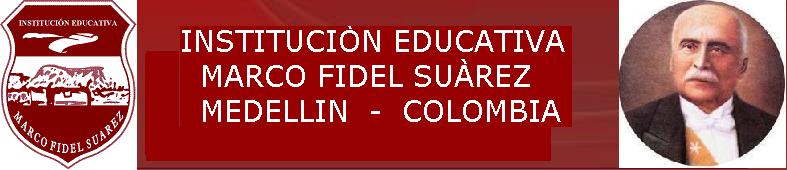 SECRETARIA DE EDUCACIONAREA: EDUCACIÓN ARTSTICAGRADO: SÉPTIMOOBJETIVO: OBJETIVOS DEL GRADO:  - Indagar acerca de las posibilidades expresivas que ofrecen los lenguajes artísticos.- Reconocer los elementos propios de los lenguajes artísticos en el contexto social- Analizar los elementos propios de los lenguajes  artísticos en el desarrollo de la historia del hombre- Expresar sensaciones, sentimientos e ideas a través de producciones artísticas.SECRETARIA DE EDUCACIONAREA: EDUCACIÓN ARTSTICAGRADO: SÉPTIMOOBJETIVO: OBJETIVOS DEL GRADO:  - Indagar acerca de las posibilidades expresivas que ofrecen los lenguajes artísticos.- Reconocer los elementos propios de los lenguajes artísticos en el contexto social- Analizar los elementos propios de los lenguajes  artísticos en el desarrollo de la historia del hombre- Expresar sensaciones, sentimientos e ideas a través de producciones artísticas.PERIODO1TIEMPO20HORASPROCESOS BÁSICOS O EJES CURRICULARES  O  ENUNCIADO IDENTIFICADOR O PREGUNTAS PROBLEMATIZADORAS ¿Cómo indagar acerca de las posibilidades expresivas que ofrecen los lenguajes artísticos? EXPRESION MUSICAL Y REGIONAL: LA AMAZONIAEXPRESION PLASTICAEXPRESION LITERARIA (PLAN NACIONAL LECTOR –PNL)PERIODO1TIEMPO20HORASCOMPETENCIAS: habilidades y capacidades que el estudiante debe  desarrollar AUTONOMÍA. AXIOLOGÍA, RELACIONES INTRA E INTER PERSONAL, RELACIÓN CON LA TRANSCENDENCIA, PENSAMIENTO CRÍTICO REFLEXIVO, CREATIVIDAD, CIUDADANASEducación Financiera: Manejar las finanzas del día a día con impecabilidad PERIODO1TIEMPO20HORASESTANDARES: 1, 2, 3,1. SENSIBILIDAD2  APRECIACIÓN ESTETICA3  COMUNICACIÓN N1 Define que es un ser con valores a través de las relaciones que establece con los demás que lo llevan a ser un buen ser socialN2 Demuestra interés y participa asertivamente en la construcción individual y colectiva de su proyecto de vida asumiendo con responsabilidad y pertinencia los roles que implican la relación con otros sujetos en las relacionesN3 Se expresa como un ser individual y social que respeta las diferencias contribuyendo a una sana convivenciaSEMANAS10INDICADORESConozco y comprendo la notación y la función de los códigos musicales, escénicos o plásticos y realizo análisis y comentarios críticos sobre el arte de diversos períodos y contextos históricos.Regulo emocionalmente frente a distintas situaciones que exigen autocontrol (por ejemplo, en las presentaciones ante un público); así mismo, logro cualificar y plasmar mi emoción en una obra.Decido autónomamente durante la ejecución musical o escénica respecto al interpretar y/o proponer indicaciones técnico-expresivas.DBAExplora las posibilidades que brindan los lenguajes artísticos para reconocerse a través de ellosCONTENIDOSEXPRESIÓN MUSICAL:Historia de la música:La música clásica y  su influencia en otros géneros.Representantes universales de la música clásica.La música medieval y las gaitas europeas.La música indígena y los ritmos resultantes de su fusión con otros ritmos Los instrumentos de viento y su apropiación  en la música indígenaCompositores de la música amazónica. Vida y obra.Instrumentos musicales:Familias de instrumentos de vientoModelos de instrumentos de viento.Elaboración de instrumentos artesanalmenteLas figuras musicales: Las corcheas y semicorcheas, valor y ubicación en el pentagramaLa escritura de algunas canciones en  notas musicales en el pentagrama.La fusa y la ubicación en el pentagrama con algunas figuras musicales trabajadas.La semifusa y su ubicación en el pentagramacon las demás notas musicales.EXPRESION PLASTICAEl punto en la prehistoria y la imagen digital                                 La línea: clasificación y composiciones.Teoría del color : adición y sustracción del colorTécnicas de dibujo: los lápices de colores,  el carboncillo: origen, utilidad y medios de expresiónEXPRESION LITERARIA (PLAN NACIONAL LECTOR –PNL)Lecturas reflexivas: Competencia interpretativa visual y argumentativa Texto: “Amigo se escribe con H” Ma. Fernanda Heredia. Ed. Norma.2003 Texto: “Pantalones cortos” Lara Ríos .ED. Norma. 2006EDUCACIÓN FINANCIERA¿Y los clubes juveniles?CONTENIDOSEXPRESIÓN MUSICAL:Historia de la música:La música clásica y  su influencia en otros géneros.Representantes universales de la música clásica.La música medieval y las gaitas europeas.La música indígena y los ritmos resultantes de su fusión con otros ritmos Los instrumentos de viento y su apropiación  en la música indígenaCompositores de la música amazónica. Vida y obra.Instrumentos musicales:Familias de instrumentos de vientoModelos de instrumentos de viento.Elaboración de instrumentos artesanalmenteLas figuras musicales: Las corcheas y semicorcheas, valor y ubicación en el pentagramaLa escritura de algunas canciones en  notas musicales en el pentagrama.La fusa y la ubicación en el pentagrama con algunas figuras musicales trabajadas.La semifusa y su ubicación en el pentagramacon las demás notas musicales.EXPRESION PLASTICAEl punto en la prehistoria y la imagen digital                                 La línea: clasificación y composiciones.Teoría del color : adición y sustracción del colorTécnicas de dibujo: los lápices de colores,  el carboncillo: origen, utilidad y medios de expresiónEXPRESION LITERARIA (PLAN NACIONAL LECTOR –PNL)Lecturas reflexivas: Competencia interpretativa visual y argumentativa Texto: “Amigo se escribe con H” Ma. Fernanda Heredia. Ed. Norma.2003 Texto: “Pantalones cortos” Lara Ríos .ED. Norma. 2006EDUCACIÓN FINANCIERA¿Y los clubes juveniles?CONTENIDOSEXPRESIÓN MUSICAL:Historia de la música:La música clásica y  su influencia en otros géneros.Representantes universales de la música clásica.La música medieval y las gaitas europeas.La música indígena y los ritmos resultantes de su fusión con otros ritmos Los instrumentos de viento y su apropiación  en la música indígenaCompositores de la música amazónica. Vida y obra.Instrumentos musicales:Familias de instrumentos de vientoModelos de instrumentos de viento.Elaboración de instrumentos artesanalmenteLas figuras musicales: Las corcheas y semicorcheas, valor y ubicación en el pentagramaLa escritura de algunas canciones en  notas musicales en el pentagrama.La fusa y la ubicación en el pentagrama con algunas figuras musicales trabajadas.La semifusa y su ubicación en el pentagramacon las demás notas musicales.EXPRESION PLASTICAEl punto en la prehistoria y la imagen digital                                 La línea: clasificación y composiciones.Teoría del color : adición y sustracción del colorTécnicas de dibujo: los lápices de colores,  el carboncillo: origen, utilidad y medios de expresiónEXPRESION LITERARIA (PLAN NACIONAL LECTOR –PNL)Lecturas reflexivas: Competencia interpretativa visual y argumentativa Texto: “Amigo se escribe con H” Ma. Fernanda Heredia. Ed. Norma.2003 Texto: “Pantalones cortos” Lara Ríos .ED. Norma. 2006EDUCACIÓN FINANCIERA¿Y los clubes juveniles?CONTENIDOSEXPRESIÓN MUSICAL:Historia de la música:La música clásica y  su influencia en otros géneros.Representantes universales de la música clásica.La música medieval y las gaitas europeas.La música indígena y los ritmos resultantes de su fusión con otros ritmos Los instrumentos de viento y su apropiación  en la música indígenaCompositores de la música amazónica. Vida y obra.Instrumentos musicales:Familias de instrumentos de vientoModelos de instrumentos de viento.Elaboración de instrumentos artesanalmenteLas figuras musicales: Las corcheas y semicorcheas, valor y ubicación en el pentagramaLa escritura de algunas canciones en  notas musicales en el pentagrama.La fusa y la ubicación en el pentagrama con algunas figuras musicales trabajadas.La semifusa y su ubicación en el pentagramacon las demás notas musicales.EXPRESION PLASTICAEl punto en la prehistoria y la imagen digital                                 La línea: clasificación y composiciones.Teoría del color : adición y sustracción del colorTécnicas de dibujo: los lápices de colores,  el carboncillo: origen, utilidad y medios de expresiónEXPRESION LITERARIA (PLAN NACIONAL LECTOR –PNL)Lecturas reflexivas: Competencia interpretativa visual y argumentativa Texto: “Amigo se escribe con H” Ma. Fernanda Heredia. Ed. Norma.2003 Texto: “Pantalones cortos” Lara Ríos .ED. Norma. 2006EDUCACIÓN FINANCIERA¿Y los clubes juveniles?CONTENIDOSEXPRESIÓN MUSICAL:Historia de la música:La música clásica y  su influencia en otros géneros.Representantes universales de la música clásica.La música medieval y las gaitas europeas.La música indígena y los ritmos resultantes de su fusión con otros ritmos Los instrumentos de viento y su apropiación  en la música indígenaCompositores de la música amazónica. Vida y obra.Instrumentos musicales:Familias de instrumentos de vientoModelos de instrumentos de viento.Elaboración de instrumentos artesanalmenteLas figuras musicales: Las corcheas y semicorcheas, valor y ubicación en el pentagramaLa escritura de algunas canciones en  notas musicales en el pentagrama.La fusa y la ubicación en el pentagrama con algunas figuras musicales trabajadas.La semifusa y su ubicación en el pentagramacon las demás notas musicales.EXPRESION PLASTICAEl punto en la prehistoria y la imagen digital                                 La línea: clasificación y composiciones.Teoría del color : adición y sustracción del colorTécnicas de dibujo: los lápices de colores,  el carboncillo: origen, utilidad y medios de expresiónEXPRESION LITERARIA (PLAN NACIONAL LECTOR –PNL)Lecturas reflexivas: Competencia interpretativa visual y argumentativa Texto: “Amigo se escribe con H” Ma. Fernanda Heredia. Ed. Norma.2003 Texto: “Pantalones cortos” Lara Ríos .ED. Norma. 2006EDUCACIÓN FINANCIERA¿Y los clubes juveniles?CONTENIDOSEXPRESIÓN MUSICAL:Historia de la música:La música clásica y  su influencia en otros géneros.Representantes universales de la música clásica.La música medieval y las gaitas europeas.La música indígena y los ritmos resultantes de su fusión con otros ritmos Los instrumentos de viento y su apropiación  en la música indígenaCompositores de la música amazónica. Vida y obra.Instrumentos musicales:Familias de instrumentos de vientoModelos de instrumentos de viento.Elaboración de instrumentos artesanalmenteLas figuras musicales: Las corcheas y semicorcheas, valor y ubicación en el pentagramaLa escritura de algunas canciones en  notas musicales en el pentagrama.La fusa y la ubicación en el pentagrama con algunas figuras musicales trabajadas.La semifusa y su ubicación en el pentagramacon las demás notas musicales.EXPRESION PLASTICAEl punto en la prehistoria y la imagen digital                                 La línea: clasificación y composiciones.Teoría del color : adición y sustracción del colorTécnicas de dibujo: los lápices de colores,  el carboncillo: origen, utilidad y medios de expresiónEXPRESION LITERARIA (PLAN NACIONAL LECTOR –PNL)Lecturas reflexivas: Competencia interpretativa visual y argumentativa Texto: “Amigo se escribe con H” Ma. Fernanda Heredia. Ed. Norma.2003 Texto: “Pantalones cortos” Lara Ríos .ED. Norma. 2006EDUCACIÓN FINANCIERA¿Y los clubes juveniles?CONTENIDOSEXPRESIÓN MUSICAL:Historia de la música:La música clásica y  su influencia en otros géneros.Representantes universales de la música clásica.La música medieval y las gaitas europeas.La música indígena y los ritmos resultantes de su fusión con otros ritmos Los instrumentos de viento y su apropiación  en la música indígenaCompositores de la música amazónica. Vida y obra.Instrumentos musicales:Familias de instrumentos de vientoModelos de instrumentos de viento.Elaboración de instrumentos artesanalmenteLas figuras musicales: Las corcheas y semicorcheas, valor y ubicación en el pentagramaLa escritura de algunas canciones en  notas musicales en el pentagrama.La fusa y la ubicación en el pentagrama con algunas figuras musicales trabajadas.La semifusa y su ubicación en el pentagramacon las demás notas musicales.EXPRESION PLASTICAEl punto en la prehistoria y la imagen digital                                 La línea: clasificación y composiciones.Teoría del color : adición y sustracción del colorTécnicas de dibujo: los lápices de colores,  el carboncillo: origen, utilidad y medios de expresiónEXPRESION LITERARIA (PLAN NACIONAL LECTOR –PNL)Lecturas reflexivas: Competencia interpretativa visual y argumentativa Texto: “Amigo se escribe con H” Ma. Fernanda Heredia. Ed. Norma.2003 Texto: “Pantalones cortos” Lara Ríos .ED. Norma. 2006EDUCACIÓN FINANCIERA¿Y los clubes juveniles?CONCEPTUALCONCEPTUALPROCEDIMENTALPROCEDIMENTALACTITUDINALACTITUDINALIdentifica los conceptos propios de la música contemporánea y su tendencia.Identifica los conceptos propios de la música contemporánea y su tendencia.Elabora paralelos sobrelos conceptos básicosde la música contemporánea y lossustentaElabora paralelos sobrelos conceptos básicosde la música contemporánea y lossustentaEs respetuoso con lostrabajos de sus compañeros y mantiene su espacio de trabajo limpio y ordenado.Es respetuoso con lostrabajos de sus compañeros y mantiene su espacio de trabajo limpio y ordenado.METODOLOGIAMETODOLOGIARECURSOSRECURSOSACTIVIDADESACTIVIDADESSe entregaran talleres de consulta para trabajar en clase en forma grupal los cuales sustentaran.Se entregaran materiales para trabajar individual en actividades plásticas.Se entregaran talleres de consulta para trabajar en clase en forma grupal los cuales sustentaran.Se entregaran materiales para trabajar individual en actividades plásticas.Taller de artes, salón para actividades de expresión corporal, videos, material de desecho, colbón, marcadores, anilinas, papelesTaller de artes, salón para actividades de expresión corporal, videos, material de desecho, colbón, marcadores, anilinas, papelesConsultas, exposiciones, obras teatrales, bailes, trabajos prácticos de plástica, pequeñas artesanías, entre otros.Educación Financiera: Clubes fotográficos. Pág. 57-58Consultas, exposiciones, obras teatrales, bailes, trabajos prácticos de plástica, pequeñas artesanías, entre otros.Educación Financiera: Clubes fotográficos. Pág. 57-58EVALUACIONEVALUACIONEVALUACIONEVALUACIONEVALUACIONEVALUACIONCRITERIOPROCESOPROCESOPROCEDIMIENTOPROCEDIMIENTOFRECUENCIAContinuaParticipativaEscritos, afiches plegables, boletines, recetas, planchas  yconsultasEvaluación por pares CoevaluaciónVideo forosMuestra  colectiva de trabajosEscritos, afiches plegables, boletines, recetas, planchas  yconsultasEvaluación por pares CoevaluaciónVideo forosMuestra  colectiva de trabajosSe trabajara en equipos o de manera individual organizando los diferentes materiales en los cuales se van a trabajar. Explicación del procesoDar los parámetros para calificarSuministrar el  material para evaluarSistematización de la información obtenidaSe trabajara en equipos o de manera individual organizando los diferentes materiales en los cuales se van a trabajar. Explicación del procesoDar los parámetros para calificarSuministrar el  material para evaluarSistematización de la información obtenidaPermanente de acuerdo a los temas de clase.Mínimo 1 vez en el periodoPLAN DE MEJORAMIENTOPLAN DE MEJORAMIENTOPLAN DE MEJORAMIENTOPLAN DE MEJORAMIENTOPLAN DE MEJORAMIENTOPLAN DE MEJORAMIENTOPLAN DE RECUPERACIONPLAN DE RECUPERACIONPLAN DE NIVELACIONPLAN DE NIVELACIONPLAN DE PROFUNDIZACIONPLAN DE PROFUNDIZACIONSe entregaran los talleres con anticipación para desarrollar y sustentar de acuerdo a los temas del periodo.Se entregaran los talleres con anticipación para desarrollar y sustentar de acuerdo a los temas del periodo.Se entregaran talleres de consultas de acuerdo a los periodos que necesita nivelar con sus respectivos temas, sustentación y trabajos prácticos representativos.Se entregaran talleres de consultas de acuerdo a los periodos que necesita nivelar con sus respectivos temas, sustentación y trabajos prácticos representativos.-Desarrollar trabajos de monitoria en el grupo con los compañeros que presentan dificultades.-Desarrollar trabajos de monitoria en el grupo con los compañeros que presentan dificultades.ADECUACIONES CUIRRICULARESTrabajo de campo en el espacio institucional o en sus alrededores.Exposiciones periódicas en el aula de clase o en salas institucionales.Trabajo colaborativo con los diferentes proyectos institucionalesEventos culturales y extracurricularesADECUACIONES CUIRRICULARESTrabajo de campo en el espacio institucional o en sus alrededores.Exposiciones periódicas en el aula de clase o en salas institucionales.Trabajo colaborativo con los diferentes proyectos institucionalesEventos culturales y extracurricularesADECUACIONES CUIRRICULARESTrabajo de campo en el espacio institucional o en sus alrededores.Exposiciones periódicas en el aula de clase o en salas institucionales.Trabajo colaborativo con los diferentes proyectos institucionalesEventos culturales y extracurricularesADECUACIONES CUIRRICULARESTrabajo de campo en el espacio institucional o en sus alrededores.Exposiciones periódicas en el aula de clase o en salas institucionales.Trabajo colaborativo con los diferentes proyectos institucionalesEventos culturales y extracurricularesADECUACIONES CUIRRICULARESTrabajo de campo en el espacio institucional o en sus alrededores.Exposiciones periódicas en el aula de clase o en salas institucionales.Trabajo colaborativo con los diferentes proyectos institucionalesEventos culturales y extracurricularesADECUACIONES CUIRRICULARESTrabajo de campo en el espacio institucional o en sus alrededores.Exposiciones periódicas en el aula de clase o en salas institucionales.Trabajo colaborativo con los diferentes proyectos institucionalesEventos culturales y extracurricularesOBSERVACIONESOBSERVACIONESOBSERVACIONESOBSERVACIONESOBSERVACIONESOBSERVACIONESPERIODO2TIEMPO20HORASPROCESOS BÁSICOS O EJES CURRICULARES  O  ENUNCIADO IDENTIFICADOR O PREGUNTAS PROBLEMATIZADORAS ¿Cómo comprender y hacer lecturas de los lenguajes artísticos propios y del entorno social?EXPRESION CORPORALEXPRESION PLASTICAEXPRESION LITERARIA (PLAN NACIONAL LECTOR –PNL)PERIODO2TIEMPO20HORASCOMPETENCIAS: habilidades y capacidades que el estudiante debe  desarrollar AUTONOMÍA. AXIOLOGÍA, RELACIONES INTRA E INTER PERSONAL, RELACIÓN CON LA TRANSCENDENCIA, PENSAMIENTO CRÍTICO REFLEXIVO, CREATIVIDAD, CIUDADANASEducación Financiera: Tomar decisiones sobre oportunidades financieras para el largo plazo en el marco de la legalidad.PERIODO2TIEMPO20HORASESTANDARES: 1, 2, 3,1. SENSIBILIDAD2  APRECIACIÓN ESTETICA3  COMUNICACIÓN N1 Define que es un ser con valores a través de las relaciones que establece con los demás que lo llevan a ser un buen ser socialN2 Demuestra interés y participa asertivamente en la construcción individual y colectiva de su proyecto de vida asumiendo con responsabilidad y pertinencia los roles que implican la relación con otros sujetos en las relacionesN3 Se expresa como un ser individual y social que respeta las diferencias contribuyendo a una sana convivenciaSEMANAS20INDICADORESConozco y comprendo la notación y la función de los códigos musicales, escénicos o plásticos y realizo análisis y comentarios críticos sobre el arte de diversos períodos y contextos históricos.Regulo emocionalmente frente a distintas situaciones que exigen autocontrol (por ejemplo, en las presentaciones ante un público); así mismo, logro cualificar y plasmar mi emoción en una obra.Decido autónomamente durante la ejecución musical o escénica respecto al interpretar y/o proponer indicaciones técnico-expresivas.DBAIdentifico las expresiones  artísticas realizadas en el contexto o entornoCONTENIDOSEXPRESIÓN CORPORAL: Teatro, zarzuela, opera:Escenarios, escenografía, los teatrines.Los guiones y los libretos Lasobras musicalizadas.Los guiones de las obras musicalizadas y el latínLas marionetas y los géneros dramáticosPuesta en escena de la ópera y de la zarzuela.La ambientación y los escenarios en la zarzuela y la óperaLos antifaces y la expresión gestual y corporalEl vestuario artístico en la ópera y la zarzuelaEscenarios para  la zarzuela y la operaMemoria cultural de la región amazónicaLa expresión corporal y el arte escénico de la región amazónica.Mensajes,  temas sociales  y artísticos de la regiónLos trovadores. Origen y forma.Los cuenteros. Origen y forma.Mitos de la región amazónicaTeatro, grupos destacados, festivales, entre otros.Vestuarios propios de la región amazonas.EXPRESIÓN PLÁSTICA: Historia del Arte:Arte  cinético y óp. art. Exponentes de esta corriente.Teoría del color: 1. Colores aditivos y sustractivos, escalas en pigmentos2. Pigmentos y técnicas artísticas  más utilizadas actualmente.La plástica en región de las amazonas. Representantes y sus obras más destacadas. Breve biografíaEXPRESION LITERARIA (PLAN NACIONAL LECTOR –PNL)Lecturas reflexivas: Competencia interpretativa visual y argumentativaTexto: “CUENTOS “ DE Oscar WildeTexto leído: “El dragón de vapor” Andrés a. MontañésEDUCACIÓN FINANCIERAAhorrar e invertirCONTENIDOSEXPRESIÓN CORPORAL: Teatro, zarzuela, opera:Escenarios, escenografía, los teatrines.Los guiones y los libretos Lasobras musicalizadas.Los guiones de las obras musicalizadas y el latínLas marionetas y los géneros dramáticosPuesta en escena de la ópera y de la zarzuela.La ambientación y los escenarios en la zarzuela y la óperaLos antifaces y la expresión gestual y corporalEl vestuario artístico en la ópera y la zarzuelaEscenarios para  la zarzuela y la operaMemoria cultural de la región amazónicaLa expresión corporal y el arte escénico de la región amazónica.Mensajes,  temas sociales  y artísticos de la regiónLos trovadores. Origen y forma.Los cuenteros. Origen y forma.Mitos de la región amazónicaTeatro, grupos destacados, festivales, entre otros.Vestuarios propios de la región amazonas.EXPRESIÓN PLÁSTICA: Historia del Arte:Arte  cinético y óp. art. Exponentes de esta corriente.Teoría del color: 1. Colores aditivos y sustractivos, escalas en pigmentos2. Pigmentos y técnicas artísticas  más utilizadas actualmente.La plástica en región de las amazonas. Representantes y sus obras más destacadas. Breve biografíaEXPRESION LITERARIA (PLAN NACIONAL LECTOR –PNL)Lecturas reflexivas: Competencia interpretativa visual y argumentativaTexto: “CUENTOS “ DE Oscar WildeTexto leído: “El dragón de vapor” Andrés a. MontañésEDUCACIÓN FINANCIERAAhorrar e invertirCONTENIDOSEXPRESIÓN CORPORAL: Teatro, zarzuela, opera:Escenarios, escenografía, los teatrines.Los guiones y los libretos Lasobras musicalizadas.Los guiones de las obras musicalizadas y el latínLas marionetas y los géneros dramáticosPuesta en escena de la ópera y de la zarzuela.La ambientación y los escenarios en la zarzuela y la óperaLos antifaces y la expresión gestual y corporalEl vestuario artístico en la ópera y la zarzuelaEscenarios para  la zarzuela y la operaMemoria cultural de la región amazónicaLa expresión corporal y el arte escénico de la región amazónica.Mensajes,  temas sociales  y artísticos de la regiónLos trovadores. Origen y forma.Los cuenteros. Origen y forma.Mitos de la región amazónicaTeatro, grupos destacados, festivales, entre otros.Vestuarios propios de la región amazonas.EXPRESIÓN PLÁSTICA: Historia del Arte:Arte  cinético y óp. art. Exponentes de esta corriente.Teoría del color: 1. Colores aditivos y sustractivos, escalas en pigmentos2. Pigmentos y técnicas artísticas  más utilizadas actualmente.La plástica en región de las amazonas. Representantes y sus obras más destacadas. Breve biografíaEXPRESION LITERARIA (PLAN NACIONAL LECTOR –PNL)Lecturas reflexivas: Competencia interpretativa visual y argumentativaTexto: “CUENTOS “ DE Oscar WildeTexto leído: “El dragón de vapor” Andrés a. MontañésEDUCACIÓN FINANCIERAAhorrar e invertirCONTENIDOSEXPRESIÓN CORPORAL: Teatro, zarzuela, opera:Escenarios, escenografía, los teatrines.Los guiones y los libretos Lasobras musicalizadas.Los guiones de las obras musicalizadas y el latínLas marionetas y los géneros dramáticosPuesta en escena de la ópera y de la zarzuela.La ambientación y los escenarios en la zarzuela y la óperaLos antifaces y la expresión gestual y corporalEl vestuario artístico en la ópera y la zarzuelaEscenarios para  la zarzuela y la operaMemoria cultural de la región amazónicaLa expresión corporal y el arte escénico de la región amazónica.Mensajes,  temas sociales  y artísticos de la regiónLos trovadores. Origen y forma.Los cuenteros. Origen y forma.Mitos de la región amazónicaTeatro, grupos destacados, festivales, entre otros.Vestuarios propios de la región amazonas.EXPRESIÓN PLÁSTICA: Historia del Arte:Arte  cinético y óp. art. Exponentes de esta corriente.Teoría del color: 1. Colores aditivos y sustractivos, escalas en pigmentos2. Pigmentos y técnicas artísticas  más utilizadas actualmente.La plástica en región de las amazonas. Representantes y sus obras más destacadas. Breve biografíaEXPRESION LITERARIA (PLAN NACIONAL LECTOR –PNL)Lecturas reflexivas: Competencia interpretativa visual y argumentativaTexto: “CUENTOS “ DE Oscar WildeTexto leído: “El dragón de vapor” Andrés a. MontañésEDUCACIÓN FINANCIERAAhorrar e invertirCONTENIDOSEXPRESIÓN CORPORAL: Teatro, zarzuela, opera:Escenarios, escenografía, los teatrines.Los guiones y los libretos Lasobras musicalizadas.Los guiones de las obras musicalizadas y el latínLas marionetas y los géneros dramáticosPuesta en escena de la ópera y de la zarzuela.La ambientación y los escenarios en la zarzuela y la óperaLos antifaces y la expresión gestual y corporalEl vestuario artístico en la ópera y la zarzuelaEscenarios para  la zarzuela y la operaMemoria cultural de la región amazónicaLa expresión corporal y el arte escénico de la región amazónica.Mensajes,  temas sociales  y artísticos de la regiónLos trovadores. Origen y forma.Los cuenteros. Origen y forma.Mitos de la región amazónicaTeatro, grupos destacados, festivales, entre otros.Vestuarios propios de la región amazonas.EXPRESIÓN PLÁSTICA: Historia del Arte:Arte  cinético y óp. art. Exponentes de esta corriente.Teoría del color: 1. Colores aditivos y sustractivos, escalas en pigmentos2. Pigmentos y técnicas artísticas  más utilizadas actualmente.La plástica en región de las amazonas. Representantes y sus obras más destacadas. Breve biografíaEXPRESION LITERARIA (PLAN NACIONAL LECTOR –PNL)Lecturas reflexivas: Competencia interpretativa visual y argumentativaTexto: “CUENTOS “ DE Oscar WildeTexto leído: “El dragón de vapor” Andrés a. MontañésEDUCACIÓN FINANCIERAAhorrar e invertirCONTENIDOSEXPRESIÓN CORPORAL: Teatro, zarzuela, opera:Escenarios, escenografía, los teatrines.Los guiones y los libretos Lasobras musicalizadas.Los guiones de las obras musicalizadas y el latínLas marionetas y los géneros dramáticosPuesta en escena de la ópera y de la zarzuela.La ambientación y los escenarios en la zarzuela y la óperaLos antifaces y la expresión gestual y corporalEl vestuario artístico en la ópera y la zarzuelaEscenarios para  la zarzuela y la operaMemoria cultural de la región amazónicaLa expresión corporal y el arte escénico de la región amazónica.Mensajes,  temas sociales  y artísticos de la regiónLos trovadores. Origen y forma.Los cuenteros. Origen y forma.Mitos de la región amazónicaTeatro, grupos destacados, festivales, entre otros.Vestuarios propios de la región amazonas.EXPRESIÓN PLÁSTICA: Historia del Arte:Arte  cinético y óp. art. Exponentes de esta corriente.Teoría del color: 1. Colores aditivos y sustractivos, escalas en pigmentos2. Pigmentos y técnicas artísticas  más utilizadas actualmente.La plástica en región de las amazonas. Representantes y sus obras más destacadas. Breve biografíaEXPRESION LITERARIA (PLAN NACIONAL LECTOR –PNL)Lecturas reflexivas: Competencia interpretativa visual y argumentativaTexto: “CUENTOS “ DE Oscar WildeTexto leído: “El dragón de vapor” Andrés a. MontañésEDUCACIÓN FINANCIERAAhorrar e invertirCONTENIDOSEXPRESIÓN CORPORAL: Teatro, zarzuela, opera:Escenarios, escenografía, los teatrines.Los guiones y los libretos Lasobras musicalizadas.Los guiones de las obras musicalizadas y el latínLas marionetas y los géneros dramáticosPuesta en escena de la ópera y de la zarzuela.La ambientación y los escenarios en la zarzuela y la óperaLos antifaces y la expresión gestual y corporalEl vestuario artístico en la ópera y la zarzuelaEscenarios para  la zarzuela y la operaMemoria cultural de la región amazónicaLa expresión corporal y el arte escénico de la región amazónica.Mensajes,  temas sociales  y artísticos de la regiónLos trovadores. Origen y forma.Los cuenteros. Origen y forma.Mitos de la región amazónicaTeatro, grupos destacados, festivales, entre otros.Vestuarios propios de la región amazonas.EXPRESIÓN PLÁSTICA: Historia del Arte:Arte  cinético y óp. art. Exponentes de esta corriente.Teoría del color: 1. Colores aditivos y sustractivos, escalas en pigmentos2. Pigmentos y técnicas artísticas  más utilizadas actualmente.La plástica en región de las amazonas. Representantes y sus obras más destacadas. Breve biografíaEXPRESION LITERARIA (PLAN NACIONAL LECTOR –PNL)Lecturas reflexivas: Competencia interpretativa visual y argumentativaTexto: “CUENTOS “ DE Oscar WildeTexto leído: “El dragón de vapor” Andrés a. MontañésEDUCACIÓN FINANCIERAAhorrar e invertirCONCEPTUALCONCEPTUALPROCEDIMENTALPROCEDIMENTALACTITUDINALACTITUDINALIdentifica los conceptos propios de la música contemporánea y su tendencia.Identifica los conceptos propios de la música contemporánea y su tendencia.Elabora paralelos sobrelos conceptos básicosde la música contemporánea y lossustentaElabora paralelos sobrelos conceptos básicosde la música contemporánea y lossustentaEs respetuoso con lostrabajos de sus compañeros y mantiene su espacio de trabajo limpio y ordenado.Es respetuoso con lostrabajos de sus compañeros y mantiene su espacio de trabajo limpio y ordenado.METODOLOGIAMETODOLOGIARECURSOSRECURSOSACTIVIDADESACTIVIDADESSe entregaran talleres de consulta para trabajar en clase en forma grupal los cuales sustentaran.Se entregaran materiales para trabajar individual en actividades plásticas.Se entregaran talleres de consulta para trabajar en clase en forma grupal los cuales sustentaran.Se entregaran materiales para trabajar individual en actividades plásticas.Taller de artes, salón para actividades de expresión corporal, videos, material de desecho, colbón, marcadores, anilinas, papelesTaller de artes, salón para actividades de expresión corporal, videos, material de desecho, colbón, marcadores, anilinas, papelesConsultas, exposiciones, obras teatrales, bailes, trabajos prácticos de plástica, pequeñas artesanías, entre otros.Educación Financiera: Inversiones para la vida pág. 74-75Consultas, exposiciones, obras teatrales, bailes, trabajos prácticos de plástica, pequeñas artesanías, entre otros.Educación Financiera: Inversiones para la vida pág. 74-75EVALUACIONEVALUACIONEVALUACIONEVALUACIONEVALUACIONEVALUACIONCRITERIOPROCESOPROCESOPROCEDIMIENTOPROCEDIMIENTOFRECUENCIAContinuaParticipativaEscritos, afiches plegables, boletines, recetas, planchas  yconsultasEvaluación por pares CoevaluaciónVideo forosMuestra  colectiva de trabajosEscritos, afiches plegables, boletines, recetas, planchas  yconsultasEvaluación por pares CoevaluaciónVideo forosMuestra  colectiva de trabajosSe trabajara en equipos o de manera individual organizando los diferentes materiales en los cuales se van a trabajar. Explicación del procesoDar los parámetros para calificarSuministrar el  material para evaluarSistematización de la información obtenidaSe trabajara en equipos o de manera individual organizando los diferentes materiales en los cuales se van a trabajar. Explicación del procesoDar los parámetros para calificarSuministrar el  material para evaluarSistematización de la información obtenidaPermanente de acuerdo a los temas de clase.Mínimo 1 vez en el periodoPLAN DE MEJORAMIENTOPLAN DE MEJORAMIENTOPLAN DE MEJORAMIENTOPLAN DE MEJORAMIENTOPLAN DE MEJORAMIENTOPLAN DE MEJORAMIENTOPLAN DE RECUPERACIONPLAN DE RECUPERACIONPLAN DE NIVELACIONPLAN DE NIVELACIONPLAN DE PROFUNDIZACIONPLAN DE PROFUNDIZACIONSe entregaran los talleres con anticipación para desarrollar y sustentar de acuerdo a los temas del periodo.Se entregaran los talleres con anticipación para desarrollar y sustentar de acuerdo a los temas del periodo.Se entregaran talleres de consultas de acuerdo a los periodos que necesita nivelar con sus respectivos temas, sustentación y trabajos prácticos representativos.Se entregaran talleres de consultas de acuerdo a los periodos que necesita nivelar con sus respectivos temas, sustentación y trabajos prácticos representativos.-Desarrollar trabajos de monitoria en el grupo con los compañeros que presentan dificultades.-Desarrollar trabajos de monitoria en el grupo con los compañeros que presentan dificultades.ADECUACIONES CUIRRICULARESTrabajo de campo en el espacio institucional o en sus alrededores.Exposiciones periódicas en el aula de clase o en salas institucionales.Trabajo colaborativo con los diferentes proyectos institucionalesEventos culturales y extracurricularesADECUACIONES CUIRRICULARESTrabajo de campo en el espacio institucional o en sus alrededores.Exposiciones periódicas en el aula de clase o en salas institucionales.Trabajo colaborativo con los diferentes proyectos institucionalesEventos culturales y extracurricularesADECUACIONES CUIRRICULARESTrabajo de campo en el espacio institucional o en sus alrededores.Exposiciones periódicas en el aula de clase o en salas institucionales.Trabajo colaborativo con los diferentes proyectos institucionalesEventos culturales y extracurricularesADECUACIONES CUIRRICULARESTrabajo de campo en el espacio institucional o en sus alrededores.Exposiciones periódicas en el aula de clase o en salas institucionales.Trabajo colaborativo con los diferentes proyectos institucionalesEventos culturales y extracurricularesADECUACIONES CUIRRICULARESTrabajo de campo en el espacio institucional o en sus alrededores.Exposiciones periódicas en el aula de clase o en salas institucionales.Trabajo colaborativo con los diferentes proyectos institucionalesEventos culturales y extracurricularesADECUACIONES CUIRRICULARESTrabajo de campo en el espacio institucional o en sus alrededores.Exposiciones periódicas en el aula de clase o en salas institucionales.Trabajo colaborativo con los diferentes proyectos institucionalesEventos culturales y extracurricularesOBSERVACIONESOBSERVACIONESOBSERVACIONESOBSERVACIONESOBSERVACIONESOBSERVACIONESOBSERVACIONESPERIODO3TIEMPO20HORASPROCESOS BÁSICOS O EJES CURRICULARES  O  ENUNCIADO IDENTIFICADOR O PREGUNTAS PROBLEMATIZADORAS ¿Cómo analizar las diversas lecturas de los lenguajes artísticos en relación con la historia del hombre?PATRIMONIO Y CULTURA DE LA REGION AMAZONICAEXPRESION PLASTICA- GRAFICA Y ESCULTORICAEXPRESION LITERARIA (PLAN NACIONAL LECTOR –PNL)PERIODO3TIEMPO20HORASCOMPETENCIAS: habilidades y capacidades que el estudiante debe  desarrollar AUTONOMÍA. AXIOLOGÍA, RELACIONES INTRA E INTER PERSONAL, RELACIÓN CON LA TRANSCENDENCIA, PENSAMIENTO CRÍTICO REFLEXIVO, CREATIVIDAD, CIUDADANASEducación Financiera: Tomar decisiones sobre oportunidades financieras para el largo plazo en el marco de la legalidad.PERIODO3TIEMPO20HORASESTANDARES: 1, 2, 3,1. SENSIBILIDAD2  APRECIACIÓN ESTETICA3  COMUNICACIÓN N1 Define que es un ser con valores a través de las relaciones que establece con los demás que lo llevan a ser un buen ser socialN2 Demuestra interés y participa asertivamente en la construcción individual y colectiva de su proyecto de vida asumiendo con responsabilidad y pertinencia los roles que implican la relación con otros sujetos en las relacionesN3 Se expresa como un ser individual y social que respeta las diferencias contribuyendo a una sana convivenciaSEMANAS10INDICADORESConozco y comprendo la notación y la función de los códigos musicales, escénicos o plásticos y realizo análisis y comentarios críticos sobre el arte de diversos períodos y contextos históricos.Regulo emocionalmente frente a distintas situaciones que exigen autocontrol (por ejemplo, en las presentaciones ante un público); así mismo, logro cualificar y plasmar mi emoción en una obra.Decido autónomamente durante la ejecución musical o escénica respecto al interpretar y/o proponer indicaciones técnico-expresivas.DBAIdentifico las expresiones  artísticas realizadas en el contexto o entornoCONTENIDOSEXPRESION PLASTICATeoría del color.Colores aditivos y sustractivosEl color simbólico, expresivo y naturalista.El tono cromático, la gama y el matiz   Contraste por complementariosCultura y gastronomía amazónicasLa gastronomía y sus formas en la región amazonas.Origen de los platos más representativos de la región.Los carnavales, fiestas y actos más representativos de la región.Ritos, chamanismo y arte de la región.Principales actividades económicas.Memoria cultura plástica de la región.El  artes plásticas de la región, principales exponentes en pintura, escultura, música. Representantes, obras destacadas y corta biografía.Idiosincrasia de los grupos étnicos de la región y su aporte al patrimonio arquitectónico Aspectos culturales relevantes de la región.EXPRESIÓN HISTORICA DEL ARTEHistoria del arte islámicoHistoria del arte románicoRepresentantes destacados, obras y corta biografía.Técnicas plásticas más utilizadas.EXPRESION LITERARIA (PLAN NACIONAL LECTOR –PNL)Taller lector del  texto: “El Principito” Anthony  de Saint-ExuperyTaller lector del texto: “Quien se ha llevado mi queso” Spencer Johnson, M.MEducación financieraTributo ciudadanoCONTENIDOSEXPRESION PLASTICATeoría del color.Colores aditivos y sustractivosEl color simbólico, expresivo y naturalista.El tono cromático, la gama y el matiz   Contraste por complementariosCultura y gastronomía amazónicasLa gastronomía y sus formas en la región amazonas.Origen de los platos más representativos de la región.Los carnavales, fiestas y actos más representativos de la región.Ritos, chamanismo y arte de la región.Principales actividades económicas.Memoria cultura plástica de la región.El  artes plásticas de la región, principales exponentes en pintura, escultura, música. Representantes, obras destacadas y corta biografía.Idiosincrasia de los grupos étnicos de la región y su aporte al patrimonio arquitectónico Aspectos culturales relevantes de la región.EXPRESIÓN HISTORICA DEL ARTEHistoria del arte islámicoHistoria del arte románicoRepresentantes destacados, obras y corta biografía.Técnicas plásticas más utilizadas.EXPRESION LITERARIA (PLAN NACIONAL LECTOR –PNL)Taller lector del  texto: “El Principito” Anthony  de Saint-ExuperyTaller lector del texto: “Quien se ha llevado mi queso” Spencer Johnson, M.MEducación financieraTributo ciudadanoCONTENIDOSEXPRESION PLASTICATeoría del color.Colores aditivos y sustractivosEl color simbólico, expresivo y naturalista.El tono cromático, la gama y el matiz   Contraste por complementariosCultura y gastronomía amazónicasLa gastronomía y sus formas en la región amazonas.Origen de los platos más representativos de la región.Los carnavales, fiestas y actos más representativos de la región.Ritos, chamanismo y arte de la región.Principales actividades económicas.Memoria cultura plástica de la región.El  artes plásticas de la región, principales exponentes en pintura, escultura, música. Representantes, obras destacadas y corta biografía.Idiosincrasia de los grupos étnicos de la región y su aporte al patrimonio arquitectónico Aspectos culturales relevantes de la región.EXPRESIÓN HISTORICA DEL ARTEHistoria del arte islámicoHistoria del arte románicoRepresentantes destacados, obras y corta biografía.Técnicas plásticas más utilizadas.EXPRESION LITERARIA (PLAN NACIONAL LECTOR –PNL)Taller lector del  texto: “El Principito” Anthony  de Saint-ExuperyTaller lector del texto: “Quien se ha llevado mi queso” Spencer Johnson, M.MEducación financieraTributo ciudadanoCONTENIDOSEXPRESION PLASTICATeoría del color.Colores aditivos y sustractivosEl color simbólico, expresivo y naturalista.El tono cromático, la gama y el matiz   Contraste por complementariosCultura y gastronomía amazónicasLa gastronomía y sus formas en la región amazonas.Origen de los platos más representativos de la región.Los carnavales, fiestas y actos más representativos de la región.Ritos, chamanismo y arte de la región.Principales actividades económicas.Memoria cultura plástica de la región.El  artes plásticas de la región, principales exponentes en pintura, escultura, música. Representantes, obras destacadas y corta biografía.Idiosincrasia de los grupos étnicos de la región y su aporte al patrimonio arquitectónico Aspectos culturales relevantes de la región.EXPRESIÓN HISTORICA DEL ARTEHistoria del arte islámicoHistoria del arte románicoRepresentantes destacados, obras y corta biografía.Técnicas plásticas más utilizadas.EXPRESION LITERARIA (PLAN NACIONAL LECTOR –PNL)Taller lector del  texto: “El Principito” Anthony  de Saint-ExuperyTaller lector del texto: “Quien se ha llevado mi queso” Spencer Johnson, M.MEducación financieraTributo ciudadanoCONTENIDOSEXPRESION PLASTICATeoría del color.Colores aditivos y sustractivosEl color simbólico, expresivo y naturalista.El tono cromático, la gama y el matiz   Contraste por complementariosCultura y gastronomía amazónicasLa gastronomía y sus formas en la región amazonas.Origen de los platos más representativos de la región.Los carnavales, fiestas y actos más representativos de la región.Ritos, chamanismo y arte de la región.Principales actividades económicas.Memoria cultura plástica de la región.El  artes plásticas de la región, principales exponentes en pintura, escultura, música. Representantes, obras destacadas y corta biografía.Idiosincrasia de los grupos étnicos de la región y su aporte al patrimonio arquitectónico Aspectos culturales relevantes de la región.EXPRESIÓN HISTORICA DEL ARTEHistoria del arte islámicoHistoria del arte románicoRepresentantes destacados, obras y corta biografía.Técnicas plásticas más utilizadas.EXPRESION LITERARIA (PLAN NACIONAL LECTOR –PNL)Taller lector del  texto: “El Principito” Anthony  de Saint-ExuperyTaller lector del texto: “Quien se ha llevado mi queso” Spencer Johnson, M.MEducación financieraTributo ciudadanoCONTENIDOSEXPRESION PLASTICATeoría del color.Colores aditivos y sustractivosEl color simbólico, expresivo y naturalista.El tono cromático, la gama y el matiz   Contraste por complementariosCultura y gastronomía amazónicasLa gastronomía y sus formas en la región amazonas.Origen de los platos más representativos de la región.Los carnavales, fiestas y actos más representativos de la región.Ritos, chamanismo y arte de la región.Principales actividades económicas.Memoria cultura plástica de la región.El  artes plásticas de la región, principales exponentes en pintura, escultura, música. Representantes, obras destacadas y corta biografía.Idiosincrasia de los grupos étnicos de la región y su aporte al patrimonio arquitectónico Aspectos culturales relevantes de la región.EXPRESIÓN HISTORICA DEL ARTEHistoria del arte islámicoHistoria del arte románicoRepresentantes destacados, obras y corta biografía.Técnicas plásticas más utilizadas.EXPRESION LITERARIA (PLAN NACIONAL LECTOR –PNL)Taller lector del  texto: “El Principito” Anthony  de Saint-ExuperyTaller lector del texto: “Quien se ha llevado mi queso” Spencer Johnson, M.MEducación financieraTributo ciudadanoCONTENIDOSEXPRESION PLASTICATeoría del color.Colores aditivos y sustractivosEl color simbólico, expresivo y naturalista.El tono cromático, la gama y el matiz   Contraste por complementariosCultura y gastronomía amazónicasLa gastronomía y sus formas en la región amazonas.Origen de los platos más representativos de la región.Los carnavales, fiestas y actos más representativos de la región.Ritos, chamanismo y arte de la región.Principales actividades económicas.Memoria cultura plástica de la región.El  artes plásticas de la región, principales exponentes en pintura, escultura, música. Representantes, obras destacadas y corta biografía.Idiosincrasia de los grupos étnicos de la región y su aporte al patrimonio arquitectónico Aspectos culturales relevantes de la región.EXPRESIÓN HISTORICA DEL ARTEHistoria del arte islámicoHistoria del arte románicoRepresentantes destacados, obras y corta biografía.Técnicas plásticas más utilizadas.EXPRESION LITERARIA (PLAN NACIONAL LECTOR –PNL)Taller lector del  texto: “El Principito” Anthony  de Saint-ExuperyTaller lector del texto: “Quien se ha llevado mi queso” Spencer Johnson, M.MEducación financieraTributo ciudadanoCONTENIDOSEXPRESION PLASTICATeoría del color.Colores aditivos y sustractivosEl color simbólico, expresivo y naturalista.El tono cromático, la gama y el matiz   Contraste por complementariosCultura y gastronomía amazónicasLa gastronomía y sus formas en la región amazonas.Origen de los platos más representativos de la región.Los carnavales, fiestas y actos más representativos de la región.Ritos, chamanismo y arte de la región.Principales actividades económicas.Memoria cultura plástica de la región.El  artes plásticas de la región, principales exponentes en pintura, escultura, música. Representantes, obras destacadas y corta biografía.Idiosincrasia de los grupos étnicos de la región y su aporte al patrimonio arquitectónico Aspectos culturales relevantes de la región.EXPRESIÓN HISTORICA DEL ARTEHistoria del arte islámicoHistoria del arte románicoRepresentantes destacados, obras y corta biografía.Técnicas plásticas más utilizadas.EXPRESION LITERARIA (PLAN NACIONAL LECTOR –PNL)Taller lector del  texto: “El Principito” Anthony  de Saint-ExuperyTaller lector del texto: “Quien se ha llevado mi queso” Spencer Johnson, M.MEducación financieraTributo ciudadanoCONCEPTUALCONCEPTUALPROCEDIMENTALPROCEDIMENTALACTITUDINALACTITUDINALIdentifica los conceptos propios de la música contemporánea y su tendencia.Identifica los conceptos propios de la música contemporánea y su tendencia.Elabora paralelos sobrelos conceptos básicosde la música contemporánea y lossustentaElabora paralelos sobrelos conceptos básicosde la música contemporánea y lossustentaEs respetuoso con lostrabajos de sus compañeros y mantiene su espacio de trabajo limpio y ordenado.Es respetuoso con lostrabajos de sus compañeros y mantiene su espacio de trabajo limpio y ordenado.METODOLOGIAMETODOLOGIARECURSOSRECURSOSACTIVIDADESACTIVIDADESSe entregaran talleres de consulta para trabajar en clase en forma grupal los cuales sustentaran.Se entregaran materiales para trabajar individual en actividades plásticas.Se entregaran talleres de consulta para trabajar en clase en forma grupal los cuales sustentaran.Se entregaran materiales para trabajar individual en actividades plásticas.Taller de artes, salón para actividades de expresión corporal, videos, material de desecho, colbón, marcadores, anilinas, papelesTaller de artes, salón para actividades de expresión corporal, videos, material de desecho, colbón, marcadores, anilinas, papelesConsultas, exposiciones, obras teatrales, bailes, trabajos prácticos de plástica, pequeñas artesanías, entre otros.Consultas, exposiciones, obras teatrales, bailes, trabajos prácticos de plástica, pequeñas artesanías, entre otros.EVALUACIONEVALUACIONEVALUACIONEVALUACIONEVALUACIONEVALUACIONEVALUACIONCRITERIOCRITERIOPROCESOPROCESOPROCEDIMIENTOPROCEDIMIENTOFRECUENCIAContinuaParticipativaContinuaParticipativaEscritos, afiches plegables, boletines, recetas, planchas  yconsultasEvaluación por pares CoevaluaciónVideo forosMuestra  colectiva de trabajosEscritos, afiches plegables, boletines, recetas, planchas  yconsultasEvaluación por pares CoevaluaciónVideo forosMuestra  colectiva de trabajosSe trabajara en equipos o de manera individual organizando los diferentes materiales en los cuales se van a trabajar. Explicación del procesoDar los parámetros para calificarSuministrar el  material para evaluarSistematización de la información obtenidaSe trabajara en equipos o de manera individual organizando los diferentes materiales en los cuales se van a trabajar. Explicación del procesoDar los parámetros para calificarSuministrar el  material para evaluarSistematización de la información obtenidaPermanente de acuerdo a los temas de clase.Mínimo 1 vez en el periodoPLAN DE MEJORAMIENTOPLAN DE MEJORAMIENTOPLAN DE MEJORAMIENTOPLAN DE MEJORAMIENTOPLAN DE MEJORAMIENTOPLAN DE MEJORAMIENTOPLAN DE MEJORAMIENTOPLAN DE RECUPERACIONPLAN DE RECUPERACIONPLAN DE RECUPERACIONPLAN DE NIVELACIONPLAN DE NIVELACIONPLAN DE PROFUNDIZACIONPLAN DE PROFUNDIZACIONSe entregaran los talleres con anticipación para desarrollar y sustentar de acuerdo a los temas del periodo.Se entregaran los talleres con anticipación para desarrollar y sustentar de acuerdo a los temas del periodo.Se entregaran los talleres con anticipación para desarrollar y sustentar de acuerdo a los temas del periodo.Se entregaran talleres de consultas de acuerdo a los periodos que necesita nivelar con sus respectivos temas, sustentación y trabajos prácticos representativos.Se entregaran talleres de consultas de acuerdo a los periodos que necesita nivelar con sus respectivos temas, sustentación y trabajos prácticos representativos.-Desarrollar trabajos de monitoria en el grupo con los compañeros que presentan dificultades.-Desarrollar trabajos de monitoria en el grupo con los compañeros que presentan dificultades.ADECUACIONES CUIRRICULARESTrabajo de campo en el espacio institucional o en sus alrededores.Exposiciones periódicas en el aula de clase o en salas institucionales.Trabajo colaborativo con los diferentes proyectos institucionalesEventos culturales y extracurricularesADECUACIONES CUIRRICULARESTrabajo de campo en el espacio institucional o en sus alrededores.Exposiciones periódicas en el aula de clase o en salas institucionales.Trabajo colaborativo con los diferentes proyectos institucionalesEventos culturales y extracurricularesADECUACIONES CUIRRICULARESTrabajo de campo en el espacio institucional o en sus alrededores.Exposiciones periódicas en el aula de clase o en salas institucionales.Trabajo colaborativo con los diferentes proyectos institucionalesEventos culturales y extracurricularesADECUACIONES CUIRRICULARESTrabajo de campo en el espacio institucional o en sus alrededores.Exposiciones periódicas en el aula de clase o en salas institucionales.Trabajo colaborativo con los diferentes proyectos institucionalesEventos culturales y extracurricularesADECUACIONES CUIRRICULARESTrabajo de campo en el espacio institucional o en sus alrededores.Exposiciones periódicas en el aula de clase o en salas institucionales.Trabajo colaborativo con los diferentes proyectos institucionalesEventos culturales y extracurricularesADECUACIONES CUIRRICULARESTrabajo de campo en el espacio institucional o en sus alrededores.Exposiciones periódicas en el aula de clase o en salas institucionales.Trabajo colaborativo con los diferentes proyectos institucionalesEventos culturales y extracurricularesADECUACIONES CUIRRICULARESTrabajo de campo en el espacio institucional o en sus alrededores.Exposiciones periódicas en el aula de clase o en salas institucionales.Trabajo colaborativo con los diferentes proyectos institucionalesEventos culturales y extracurricularesOBSERVACIONESOBSERVACIONESOBSERVACIONESOBSERVACIONESOBSERVACIONESOBSERVACIONESOBSERVACIONESPERIODO4TIEMPO20HORASPROCESOS BÁSICOS O EJES CURRICULARES  O  ENUNCIADO IDENTIFICADOR O PREGUNTAS PROBLEMATIZADORA¿Cómo inferir los elementos fundamentales para el desarrollo de una composición artística?EXPRESION PLASTICA-GRAFICA Y ESCULTORICAEXPRESION CULTURAL DE LA REGION AMAZONICAEXPRESION LITERARIA (PLAN NACIONAL LECTOR –PNL)PERIODO4TIEMPO20HORASCOMPETENCIAS: habilidades y capacidades que el estudiante debe  desarrollar AUTONOMÍA. AXIOLOGÍA, RELACIONES INTRA E INTER PERSONAL, RELACIÓN CON LA TRANSCENDENCIA, PENSAMIENTO CRÍTICO REFLEXIVO, CREATIVIDAD, CIUDADANAS.Educación Financiera: Tomar decisiones sobre oportunidades financieras para el largo plazo en el marco de la legalidad.PERIODO4TIEMPO20HORASESTANDARES: 1, 2, 3,1. SENSIBILIDAD2  APRECIACIÓN ESTETICA3  COMUNICACIÓN N1 Define que es un ser con valores a través de las relaciones que establece con los demás que lo llevan a ser un buen ser socialN2 Demuestra interés y participa asertivamente en la construcción individual y colectiva de su proyecto de vida asumiendo con responsabilidad y pertinencia los roles que implican la relación con otros sujetos en las relacionesN3 Se expresa como un ser individual y social que respeta las diferencias contribuyendo a una sana convivenciaSEMANAS20INDICADORESConozco y comprendo la notación y la función de los códigos musicales, escénicos o plásticos y realizo análisis y comentarios críticos sobre el arte de diversos períodos y contextos históricos.Regulo emocionalmente frente a distintas situaciones que exigen autocontrol (por ejemplo, en las presentaciones ante un público); así mismo, logro cualificar y plasmar mi emoción en una obra.Decido autónomamente durante la ejecución musical o escénica respecto al interpretar y/o proponer indicaciones técnico-expresivas.DBAReconozco algunas técnicas propias de los lenguajes artísticosCONTENIDOSEXPRESION PLASTICA- GRAFICA Y ESCULTORICAExpresión gráfica –visual:Lenguajes visuales:Percepción visualMensaje visual casualMensaje visual intencionadoLa comunicación visual2. Expresión Plástica: Texturas visualesTécnicas de expresión plástica con luces y sombrasPinturas con plastilina.Pinturas caseras¿Qué es la forma? ¿Cómo se clasifica?Formas y texturas de los reinos vegetal y animal.Expresión escultórica:Figuras tridimensionales: en bidimensional y en físico.Modelado con papel y origamiComposiciones tridimensionales geométricas.Mosaico en papel reutilizadosDiseños de mándalas.ManualidadesDiseños navideños (tarjetas, adornos, pesebres, faroles)Material reciclable – reutilizableDiseños  y vestuarios con materiales de desechoEl maquillaje corporal para la puesta en escena.Coros o tunas navideños.Instrumentos navideños con materiales reciclablesEXPRESION LITERARIA (PLAN NACIONAL LECTOR –PNL)Lecturas reflexivas: Competencia interpretativa visual y argumentativaTexto: “El terror de sexto B” Yolanda Reyes. Ed. Alfaguara.Texto: “El Diablo en la botella “de Robert Louis Stevenson.Educación FinancieraLegalidad LegalCONTENIDOSEXPRESION PLASTICA- GRAFICA Y ESCULTORICAExpresión gráfica –visual:Lenguajes visuales:Percepción visualMensaje visual casualMensaje visual intencionadoLa comunicación visual2. Expresión Plástica: Texturas visualesTécnicas de expresión plástica con luces y sombrasPinturas con plastilina.Pinturas caseras¿Qué es la forma? ¿Cómo se clasifica?Formas y texturas de los reinos vegetal y animal.Expresión escultórica:Figuras tridimensionales: en bidimensional y en físico.Modelado con papel y origamiComposiciones tridimensionales geométricas.Mosaico en papel reutilizadosDiseños de mándalas.ManualidadesDiseños navideños (tarjetas, adornos, pesebres, faroles)Material reciclable – reutilizableDiseños  y vestuarios con materiales de desechoEl maquillaje corporal para la puesta en escena.Coros o tunas navideños.Instrumentos navideños con materiales reciclablesEXPRESION LITERARIA (PLAN NACIONAL LECTOR –PNL)Lecturas reflexivas: Competencia interpretativa visual y argumentativaTexto: “El terror de sexto B” Yolanda Reyes. Ed. Alfaguara.Texto: “El Diablo en la botella “de Robert Louis Stevenson.Educación FinancieraLegalidad LegalCONTENIDOSEXPRESION PLASTICA- GRAFICA Y ESCULTORICAExpresión gráfica –visual:Lenguajes visuales:Percepción visualMensaje visual casualMensaje visual intencionadoLa comunicación visual2. Expresión Plástica: Texturas visualesTécnicas de expresión plástica con luces y sombrasPinturas con plastilina.Pinturas caseras¿Qué es la forma? ¿Cómo se clasifica?Formas y texturas de los reinos vegetal y animal.Expresión escultórica:Figuras tridimensionales: en bidimensional y en físico.Modelado con papel y origamiComposiciones tridimensionales geométricas.Mosaico en papel reutilizadosDiseños de mándalas.ManualidadesDiseños navideños (tarjetas, adornos, pesebres, faroles)Material reciclable – reutilizableDiseños  y vestuarios con materiales de desechoEl maquillaje corporal para la puesta en escena.Coros o tunas navideños.Instrumentos navideños con materiales reciclablesEXPRESION LITERARIA (PLAN NACIONAL LECTOR –PNL)Lecturas reflexivas: Competencia interpretativa visual y argumentativaTexto: “El terror de sexto B” Yolanda Reyes. Ed. Alfaguara.Texto: “El Diablo en la botella “de Robert Louis Stevenson.Educación FinancieraLegalidad LegalCONTENIDOSEXPRESION PLASTICA- GRAFICA Y ESCULTORICAExpresión gráfica –visual:Lenguajes visuales:Percepción visualMensaje visual casualMensaje visual intencionadoLa comunicación visual2. Expresión Plástica: Texturas visualesTécnicas de expresión plástica con luces y sombrasPinturas con plastilina.Pinturas caseras¿Qué es la forma? ¿Cómo se clasifica?Formas y texturas de los reinos vegetal y animal.Expresión escultórica:Figuras tridimensionales: en bidimensional y en físico.Modelado con papel y origamiComposiciones tridimensionales geométricas.Mosaico en papel reutilizadosDiseños de mándalas.ManualidadesDiseños navideños (tarjetas, adornos, pesebres, faroles)Material reciclable – reutilizableDiseños  y vestuarios con materiales de desechoEl maquillaje corporal para la puesta en escena.Coros o tunas navideños.Instrumentos navideños con materiales reciclablesEXPRESION LITERARIA (PLAN NACIONAL LECTOR –PNL)Lecturas reflexivas: Competencia interpretativa visual y argumentativaTexto: “El terror de sexto B” Yolanda Reyes. Ed. Alfaguara.Texto: “El Diablo en la botella “de Robert Louis Stevenson.Educación FinancieraLegalidad LegalCONTENIDOSEXPRESION PLASTICA- GRAFICA Y ESCULTORICAExpresión gráfica –visual:Lenguajes visuales:Percepción visualMensaje visual casualMensaje visual intencionadoLa comunicación visual2. Expresión Plástica: Texturas visualesTécnicas de expresión plástica con luces y sombrasPinturas con plastilina.Pinturas caseras¿Qué es la forma? ¿Cómo se clasifica?Formas y texturas de los reinos vegetal y animal.Expresión escultórica:Figuras tridimensionales: en bidimensional y en físico.Modelado con papel y origamiComposiciones tridimensionales geométricas.Mosaico en papel reutilizadosDiseños de mándalas.ManualidadesDiseños navideños (tarjetas, adornos, pesebres, faroles)Material reciclable – reutilizableDiseños  y vestuarios con materiales de desechoEl maquillaje corporal para la puesta en escena.Coros o tunas navideños.Instrumentos navideños con materiales reciclablesEXPRESION LITERARIA (PLAN NACIONAL LECTOR –PNL)Lecturas reflexivas: Competencia interpretativa visual y argumentativaTexto: “El terror de sexto B” Yolanda Reyes. Ed. Alfaguara.Texto: “El Diablo en la botella “de Robert Louis Stevenson.Educación FinancieraLegalidad LegalCONTENIDOSEXPRESION PLASTICA- GRAFICA Y ESCULTORICAExpresión gráfica –visual:Lenguajes visuales:Percepción visualMensaje visual casualMensaje visual intencionadoLa comunicación visual2. Expresión Plástica: Texturas visualesTécnicas de expresión plástica con luces y sombrasPinturas con plastilina.Pinturas caseras¿Qué es la forma? ¿Cómo se clasifica?Formas y texturas de los reinos vegetal y animal.Expresión escultórica:Figuras tridimensionales: en bidimensional y en físico.Modelado con papel y origamiComposiciones tridimensionales geométricas.Mosaico en papel reutilizadosDiseños de mándalas.ManualidadesDiseños navideños (tarjetas, adornos, pesebres, faroles)Material reciclable – reutilizableDiseños  y vestuarios con materiales de desechoEl maquillaje corporal para la puesta en escena.Coros o tunas navideños.Instrumentos navideños con materiales reciclablesEXPRESION LITERARIA (PLAN NACIONAL LECTOR –PNL)Lecturas reflexivas: Competencia interpretativa visual y argumentativaTexto: “El terror de sexto B” Yolanda Reyes. Ed. Alfaguara.Texto: “El Diablo en la botella “de Robert Louis Stevenson.Educación FinancieraLegalidad LegalCONTENIDOSEXPRESION PLASTICA- GRAFICA Y ESCULTORICAExpresión gráfica –visual:Lenguajes visuales:Percepción visualMensaje visual casualMensaje visual intencionadoLa comunicación visual2. Expresión Plástica: Texturas visualesTécnicas de expresión plástica con luces y sombrasPinturas con plastilina.Pinturas caseras¿Qué es la forma? ¿Cómo se clasifica?Formas y texturas de los reinos vegetal y animal.Expresión escultórica:Figuras tridimensionales: en bidimensional y en físico.Modelado con papel y origamiComposiciones tridimensionales geométricas.Mosaico en papel reutilizadosDiseños de mándalas.ManualidadesDiseños navideños (tarjetas, adornos, pesebres, faroles)Material reciclable – reutilizableDiseños  y vestuarios con materiales de desechoEl maquillaje corporal para la puesta en escena.Coros o tunas navideños.Instrumentos navideños con materiales reciclablesEXPRESION LITERARIA (PLAN NACIONAL LECTOR –PNL)Lecturas reflexivas: Competencia interpretativa visual y argumentativaTexto: “El terror de sexto B” Yolanda Reyes. Ed. Alfaguara.Texto: “El Diablo en la botella “de Robert Louis Stevenson.Educación FinancieraLegalidad LegalCONTENIDOSEXPRESION PLASTICA- GRAFICA Y ESCULTORICAExpresión gráfica –visual:Lenguajes visuales:Percepción visualMensaje visual casualMensaje visual intencionadoLa comunicación visual2. Expresión Plástica: Texturas visualesTécnicas de expresión plástica con luces y sombrasPinturas con plastilina.Pinturas caseras¿Qué es la forma? ¿Cómo se clasifica?Formas y texturas de los reinos vegetal y animal.Expresión escultórica:Figuras tridimensionales: en bidimensional y en físico.Modelado con papel y origamiComposiciones tridimensionales geométricas.Mosaico en papel reutilizadosDiseños de mándalas.ManualidadesDiseños navideños (tarjetas, adornos, pesebres, faroles)Material reciclable – reutilizableDiseños  y vestuarios con materiales de desechoEl maquillaje corporal para la puesta en escena.Coros o tunas navideños.Instrumentos navideños con materiales reciclablesEXPRESION LITERARIA (PLAN NACIONAL LECTOR –PNL)Lecturas reflexivas: Competencia interpretativa visual y argumentativaTexto: “El terror de sexto B” Yolanda Reyes. Ed. Alfaguara.Texto: “El Diablo en la botella “de Robert Louis Stevenson.Educación FinancieraLegalidad LegalCONCEPTUALCONCEPTUALPROCEDIMENTALPROCEDIMENTALACTITUDINALACTITUDINALIdentifica los conceptos propios de la música contemporánea y su tendencia.Identifica los conceptos propios de la música contemporánea y su tendencia.Elabora paralelos sobrelos conceptos básicosde la música contemporánea y lossustentaElabora paralelos sobrelos conceptos básicosde la música contemporánea y lossustentaEs respetuoso con lostrabajos de sus compañeros y mantiene su espacio de trabajo limpio y ordenado.Es respetuoso con lostrabajos de sus compañeros y mantiene su espacio de trabajo limpio y ordenado.METODOLOGIAMETODOLOGIARECURSOSRECURSOSACTIVIDADESACTIVIDADESSe entregaran talleres de consulta para trabajar en clase en forma grupal los cuales sustentaran.Se entregaran materiales para trabajar individual en actividades plásticas.Se entregaran talleres de consulta para trabajar en clase en forma grupal los cuales sustentaran.Se entregaran materiales para trabajar individual en actividades plásticas.Taller de artes, salón para actividades de expresión corporal, videos, material de desecho, colbón, marcadores, anilinas, papelesTaller de artes, salón para actividades de expresión corporal, videos, material de desecho, colbón, marcadores, anilinas, papelesConsultas, exposiciones, obras teatrales, bailes, trabajos prácticos de plástica, pequeñas artesanías, entre otros.Consultas, exposiciones, obras teatrales, bailes, trabajos prácticos de plástica, pequeñas artesanías, entre otros.EVALUACIONEVALUACIONEVALUACIONEVALUACIONEVALUACIONEVALUACIONEVALUACIONCRITERIOCRITERIOPROCESOPROCESOPROCEDIMIENTOPROCEDIMIENTOFRECUENCIAContinuaParticipativaContinuaParticipativaEscritos, afiches plegables, boletines, recetas, planchas  yconsultasEvaluación por pares CoevaluaciónVideo forosMuestra  colectiva de trabajosEscritos, afiches plegables, boletines, recetas, planchas  yconsultasEvaluación por pares CoevaluaciónVideo forosMuestra  colectiva de trabajosSe trabajara en equipos o de manera individual organizando los diferentes materiales en los cuales se van a trabajar. Explicación del procesoDar los parámetros para calificarSuministrar el  material para evaluarSistematización de la información obtenidaSe trabajara en equipos o de manera individual organizando los diferentes materiales en los cuales se van a trabajar. Explicación del procesoDar los parámetros para calificarSuministrar el  material para evaluarSistematización de la información obtenidaPermanente de acuerdo a los temas de clase.Mínimo 1 vez en el periodoPLAN DE MEJORAMIENTOPLAN DE MEJORAMIENTOPLAN DE MEJORAMIENTOPLAN DE MEJORAMIENTOPLAN DE MEJORAMIENTOPLAN DE MEJORAMIENTOPLAN DE MEJORAMIENTOPLAN DE RECUPERACIONPLAN DE RECUPERACIONPLAN DE RECUPERACIONPLAN DE NIVELACIONPLAN DE NIVELACIONPLAN DE PROFUNDIZACIONPLAN DE PROFUNDIZACIONSe entregaran los talleres con anticipación para desarrollar y sustentar de acuerdo a los temas del periodo.Se entregaran los talleres con anticipación para desarrollar y sustentar de acuerdo a los temas del periodo.Se entregaran los talleres con anticipación para desarrollar y sustentar de acuerdo a los temas del periodo.Se entregaran talleres de consultas de acuerdo a los periodos que necesita nivelar con sus respectivos temas, sustentación y trabajos prácticos representativos.Se entregaran talleres de consultas de acuerdo a los periodos que necesita nivelar con sus respectivos temas, sustentación y trabajos prácticos representativos.-Desarrollar trabajos de monitoria en el grupo con los compañeros que presentan dificultades.-Desarrollar trabajos de monitoria en el grupo con los compañeros que presentan dificultades.ADECUACIONES CUIRRICULARESTrabajo de campo en el espacio institucional o en sus alrededores.Exposiciones periódicas en el aula de clase o en salas institucionales.Trabajo colaborativo con los diferentes proyectos institucionalesEventos culturales y extracurricularesADECUACIONES CUIRRICULARESTrabajo de campo en el espacio institucional o en sus alrededores.Exposiciones periódicas en el aula de clase o en salas institucionales.Trabajo colaborativo con los diferentes proyectos institucionalesEventos culturales y extracurricularesADECUACIONES CUIRRICULARESTrabajo de campo en el espacio institucional o en sus alrededores.Exposiciones periódicas en el aula de clase o en salas institucionales.Trabajo colaborativo con los diferentes proyectos institucionalesEventos culturales y extracurricularesADECUACIONES CUIRRICULARESTrabajo de campo en el espacio institucional o en sus alrededores.Exposiciones periódicas en el aula de clase o en salas institucionales.Trabajo colaborativo con los diferentes proyectos institucionalesEventos culturales y extracurricularesADECUACIONES CUIRRICULARESTrabajo de campo en el espacio institucional o en sus alrededores.Exposiciones periódicas en el aula de clase o en salas institucionales.Trabajo colaborativo con los diferentes proyectos institucionalesEventos culturales y extracurricularesADECUACIONES CUIRRICULARESTrabajo de campo en el espacio institucional o en sus alrededores.Exposiciones periódicas en el aula de clase o en salas institucionales.Trabajo colaborativo con los diferentes proyectos institucionalesEventos culturales y extracurricularesADECUACIONES CUIRRICULARESTrabajo de campo en el espacio institucional o en sus alrededores.Exposiciones periódicas en el aula de clase o en salas institucionales.Trabajo colaborativo con los diferentes proyectos institucionalesEventos culturales y extracurricularesOBSERVACIONESOBSERVACIONESOBSERVACIONESOBSERVACIONESOBSERVACIONESOBSERVACIONESOBSERVACIONES